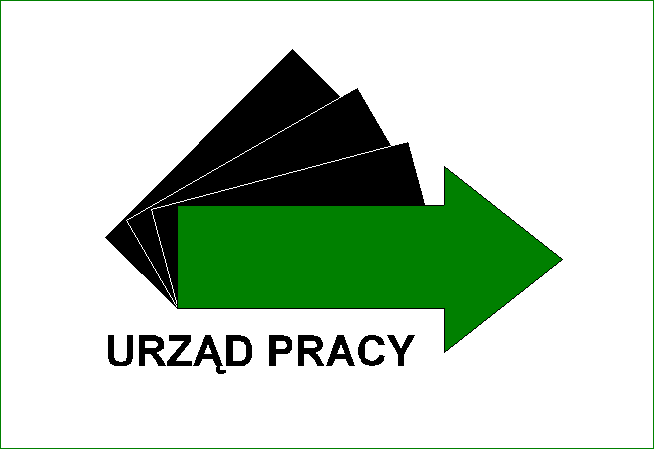 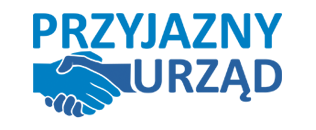 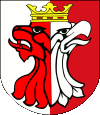 PROFIL NR 1		KOBIETAWIEK				50+WYKSZTAŁCENIE		ZASADNICZE ZAWODOWE  OGRODNIK TERENÓW ZIELENIUPRAWNIENIA		Obsługa kas fiskalnych, stylizacja paznokciDOŚWIADCZENIE ZAWODOWE		16 lat udokumentowanej pracy w zawodach; kelner, pomoc kuchenna, szwaczka ręczna, OCZEKIWANIA		praca w kuchni jako pomoc kuchenna, pokojowaMOŻLIWOŚĆ DOJAZDU 	Aleksandrów Kujawski, Ciechocinek, ZMIANOWOŚĆ		tak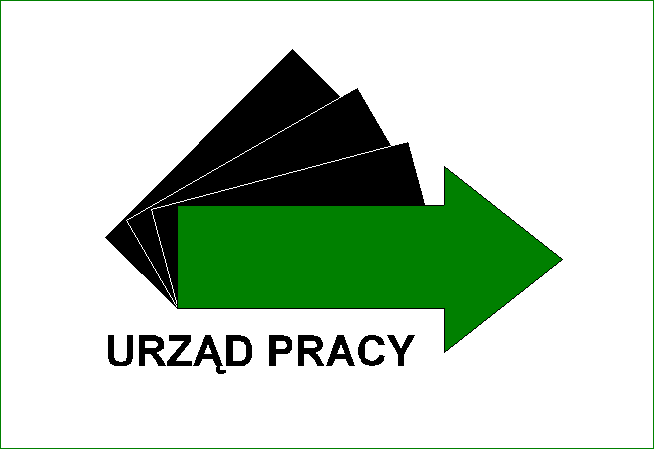 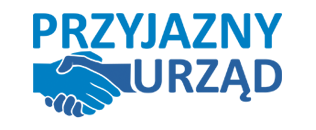 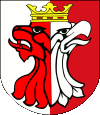 PROFIL NR 2		MĘŻCZYZNAWIEK				50+WYKSZTAŁCENIE		ZASADNICZE ZAWODOWE  BETONIARZ/ZBROJARZDOŚWIADCZENIE ZAWODOWE		ponad 9 lat udokumentowanej pracy w zawodach; robotnik gospodarczy, robotnik na fermie drobiu, pakowacz, pomocnik magazyniera,  monter instalacji wod-kanOCZEKIWANIA		praca przy zieleni, konserwator, MOŻLIWOŚĆ DOJAZDU 	Aleksandrów Kujawski, Ciechocinek, RaciążekZMIANOWOŚĆ		nie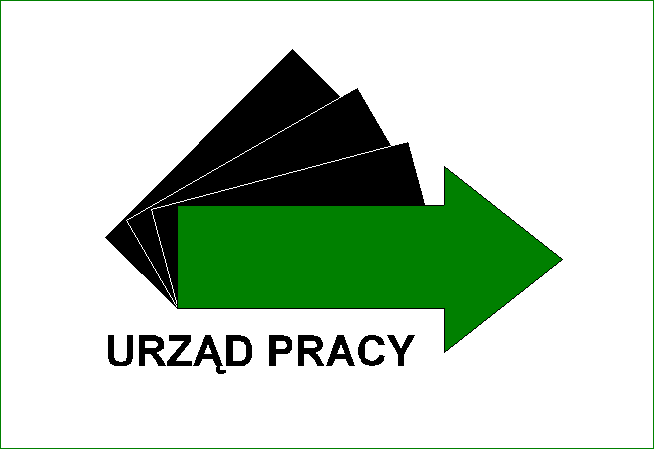 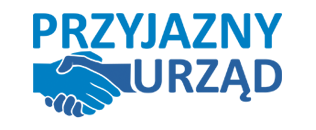 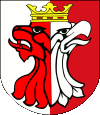 PROFIL NR 3	 	KOBIETAWIEK				50+WYKSZTAŁCENIE		PODSTAWOWEUPRAWNIENIA		Obsługa kas fiskalnych, stylizacja paznokciDOŚWIADCZENIE ZAWODOWE		prace w domuOCZEKIWANIA		pokojowa, sprzątaczkaMOŻLIWOŚĆ DOJAZDU 	Aleksandrów Kujawski, Ciechocinek, ZMIANOWOŚĆ		tak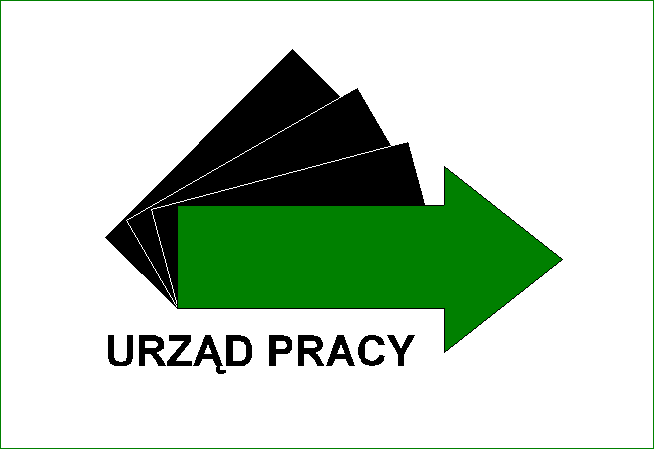 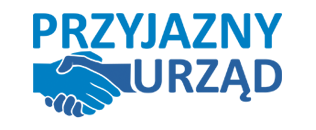 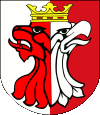 PROFIL NR 4	 	KOBIETAWIEK				50+WYKSZTAŁCENIE		ZASADNICZE ZAWODOWE – OGRODNIK	DOŚWIADCZENIE ZAWODOWE		12 lat pracy jako Pracownik rozkładający towar na półkach, sprzedawca, robotnik w gospodarstwie, pracownik pocztyOCZEKIWANIA		pokojowa, sprzątaczkaMOŻLIWOŚĆ DOJAZDU 	Aleksandrów Kujawski, Ciechocinek, ZMIANOWOŚĆ		tak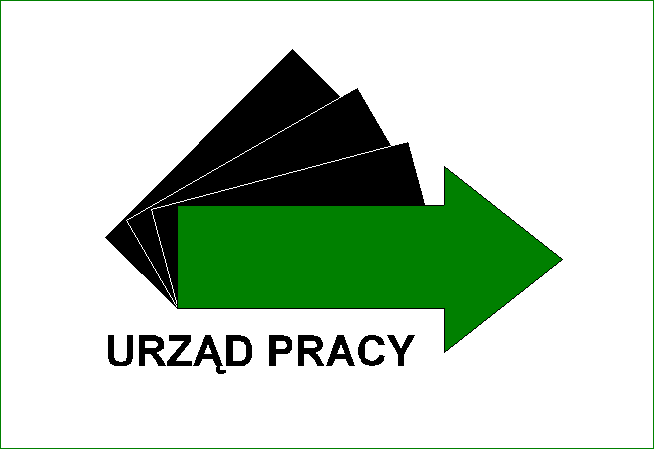 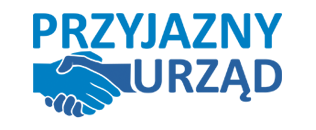 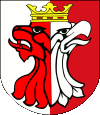 PROFIL NR 5	 	KOBIETAWIEK				50+WYKSZTAŁCENIE		ZASADNICZE ZAWODOWE – KELNERDOŚWIADCZENIE ZAWODOWE		Ponad 16 lat pracy jako robotnik gospodarczy, sprzątaczka biurowa, operator linii przetwórstwa mięsa, opiekunka domowa, ogrodnik, OCZEKIWANIA		pokojowa, sprzątaczkaMOŻLIWOŚĆ DOJAZDU 	nie, praca na terenie Aleksandrowa KujawskiegoZMIANOWOŚĆ		nie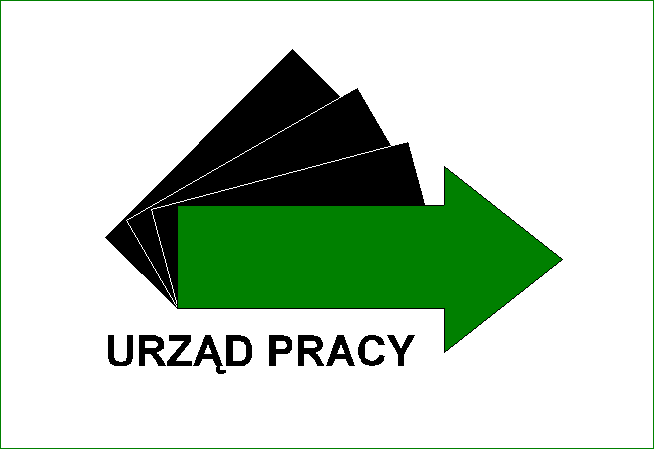 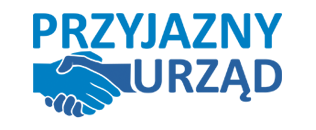 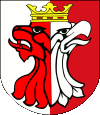 PROFIL NR 6	 	KOBIETAWIEK				50+WYKSZTAŁCENIE		podstawoweUMIEJĘTNOŚĆ		OBSŁUGA KASY FISKALNEJDOŚWIADCZENIE ZAWODOWE		11 lat pracy jako szwaczka, sprzątaczka, pakowacz, przedstawiciel, ponadto prace dorywczeOCZEKIWANIA		pokojowa, sprzątaczkaMOŻLIWOŚĆ DOJAZDU 	Aleksandrów Kujawski, Ciechocinek, ZMIANOWOŚĆ		tak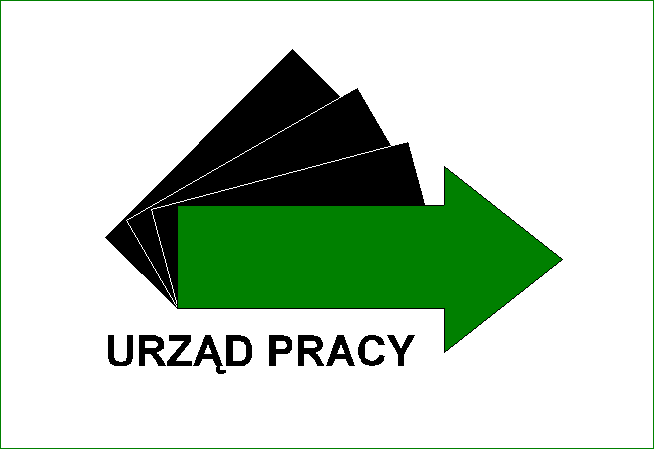 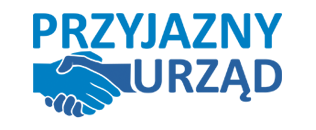 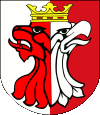 PROFIL NR 7	 	MężczyznaWIEK				50+WYKSZTAŁCENIE		ZASADNICZE ZAWODOWE – STOLARZ MEBLOWYUPRAWNIENIE		kierowca wózków jezdniowych z napędem silnikowymDOŚWIADCZENIE ZAWODOWE		26 lat pracy jako tartacznik, pomoc murarza.OCZEKIWANIA		prace konserwatorskie, MOŻLIWOŚĆ DOJAZDU 	Aleksandrów Kujawski, Ciechocinek, ZMIANOWOŚĆ		tak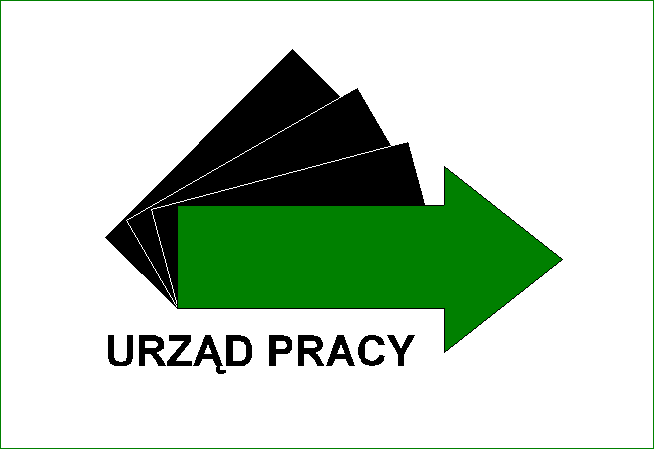 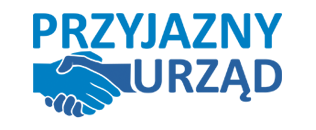 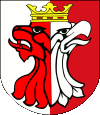 PROFIL NR 8	 	MĘŻCZYZNAWIEK				50+WYKSZTAŁCENIE		ZASADNICZE ZAWODOWE – Mechanik maszyn i urządzeń budowlanych i melioracyjnychUPRAWNIENIA		prawo jazdy kat. A, B, Operator urządzeń do produkcji nawozów sztucznych,  Operator urządzeń do produkcji wyrobów farmaceutycznych, DOŚWIADCZENIE ZAWODOWE		Ponad 30 lat pracy jako handlowiec, kosztorysant budowlany, logistyk, doradca ds. systemów renowacji, przedstawiciel handlowy, doradca techniczny, OCZEKIWANIA		prace związane z kosztorysowaniem MOŻLIWOŚĆ DOJAZDU 	powiat aleksandrowski i okoliceZMIANOWOŚĆ		nie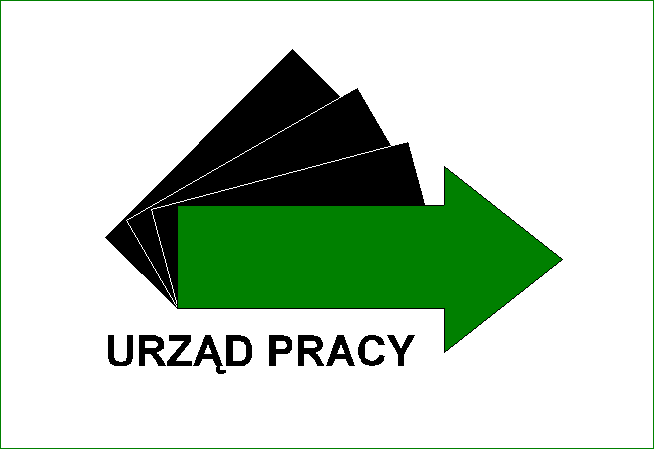 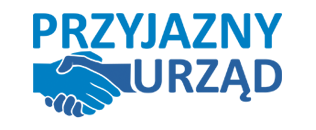 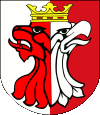 PROFIL NR 9	 	KOBIETAWIEK				50+WYKSZTAŁCENIE		ZASADNICZE ZAWODOWE – KUCHARZDOŚWIADCZENIE ZAWODOWE		Ponad 27 lat pracy jako sprzątaczka, kucharz, pomoc kuchenna, OCZEKIWANIA		prace związane z kosztorysowaniem MOŻLIWOŚĆ DOJAZDU 	Aleksandrów Kujawski, CiechocinekZMIANOWOŚĆ		nie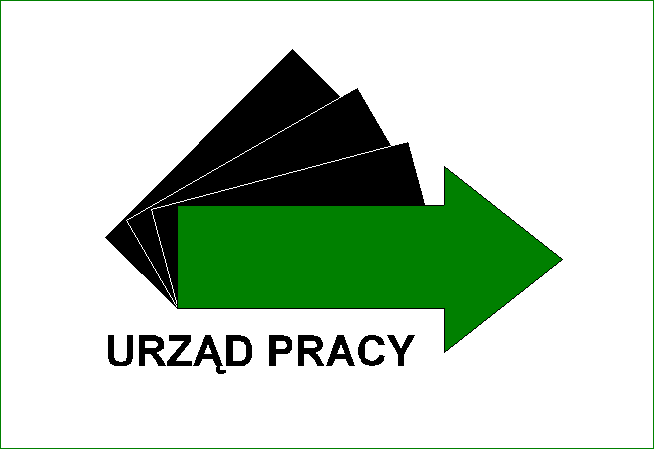 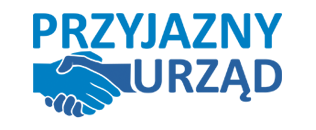 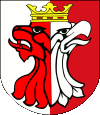 PROFIL NR 10	 	MĘŻCZYZNAWIEK				50+WYKSZTAŁCENIE		PODSTAWOWEUPRAWNIENIA		prawo jazdy kat. A, B, C DOŚWIADCZENIE ZAWODOWE		Ponad 23 lata pracy jako robotnik.OCZEKIWANIA		prace prosteMOŻLIWOŚĆ DOJAZDU 	nie, praca na terenie Aleksandrowa KujawskiegoZMIANOWOŚĆ		nie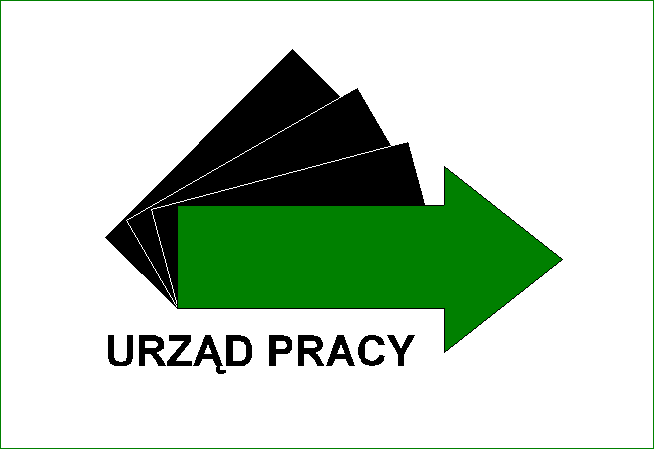 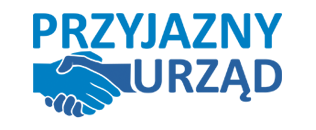 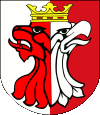 PROFIL NR 11	 	KOBIETAWIEK				50+WYKSZTAŁCENIE		ZASADNICZE ZAWODOWE - KELNERDOŚWIADCZENIE ZAWODOWE		Ponad 27 lat pracy jako operator maszyn, sprzątaczka, salowa, barman.OCZEKIWANIA		pokojowa, sprzątaczkaMOŻLIWOŚĆ DOJAZDU 	nie, praca na terenie Aleksandrowa KujawskiegoZMIANOWOŚĆ		nie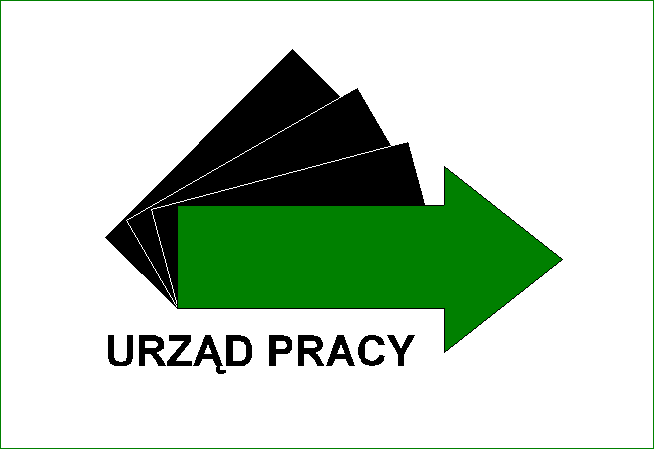 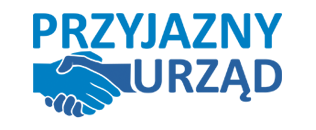 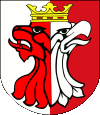 PROFIL NR 12	 	KOBIETAWIEK				50+WYKSZTAŁCENIE		Średnie zawodowe – Technik hodowca zwierzątUPRAWNIENIA 		prawo jazdy kat. BDOŚWIADCZENIE ZAWODOWE		Ponad 17 lat pracy jako referent ds. rozliczeń, zootechnik, księgowa, pracownik gospodarczy, sprzedawca, pracownik fizyczny.OCZEKIWANIA		pokojowa, sprzątaczkaMOŻLIWOŚĆ DOJAZDU 	Aleksandrów Kujawski,CiechocinekZMIANOWOŚĆ		tak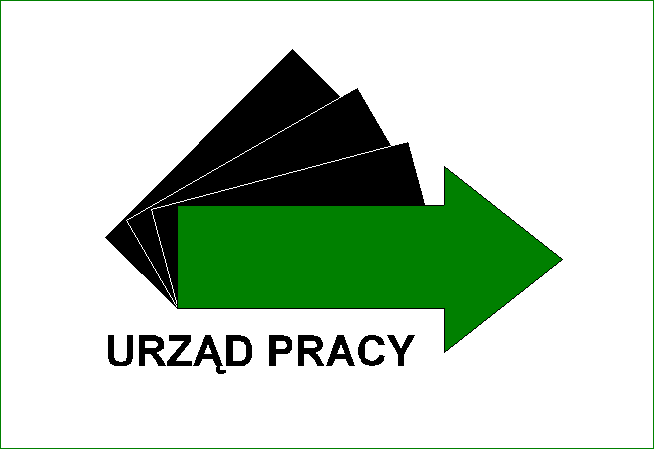 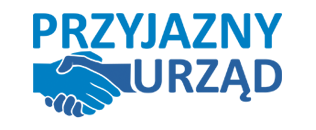 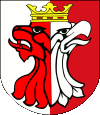 PROFIL NR  13	 	KOBIETAWIEK				50+WYKSZTAŁCENIE		POMATURALNE/POLICEALNE – Technik ekonomistaDOŚWIADCZENIE ZAWODOWE		Ponad 26 lat pracy jako główna księgowa.OCZEKIWANIA		prace związane z księgowaniemMOŻLIWOŚĆ DOJAZDU 	Aleksandrów Kujawski, CiechocinekZMIANOWOŚĆ		nie